	БОЙОРОК                                                                                                  ПРИКАЗ                 18.03. 2020й.                                           №41                            18.03. 2020г.О введении и соблюдении карантинных мероприятий в структурном подразделении детский сад Родничок             В целях недопущения завоза, распространения новой коронавирусной инфекции (2019-пСо\) и на основании Распоряжения Главы Республики Башкортостан от 16.03.2020 № РГ-91 «О мерах по снижению рисков завоза и распространения новой коронавирусной инфекции (2019-пСо\) на территории Республики Башкортостан», письма №19-13/66 от 19.03.2020 г. Министерство образования и науки Республики БашкортостанПРИКАЗЫВАЮ:1. Обеспечить введение и соблюдение в структурном подразделении детский сад  «Родничок» (далее - ДОО) с 18.03.2020г. карантинных мероприятий.2. Ограничить доступ родителей (законных представителей) в помещения ДОО (передачу ребенка воспитателю проводить при входе в здание ДОО).3. Утвердить график проведения прогулок с целью недопущения перекрестных встреч детей разных возрастных групп в помещениях и на территории ДОО.(приложение)4. Обеспечить вход в групповые комнаты, расположенные на | этажах, черезотдельные входные группы и запасные выходы. Обеспечить запас дезинфицирующих средств.Строго соблюдать алгоритм санитарно-противоэпидемических мероприятий в период карантина в ДОО. (приложение №1).5. Контроль за исполнение  данного приказа оставляю за собой.Директор:                         Романов С.Л.С приказом ознакомлены: ______________Иванова Л.И.___________ Петрова Н.Т.                                            _______________ Кириллова Е.И._______-Васильева Е.В.                                         _________________ Осипова Т.И._________Андреева М.В.                                             _______________ Федорова Т.С.    Приложение  № 1Алгоритм  санитарно- противоэпидемических мероприятий в период карантина     в дошкольных образовательных организациях Республики Башкортостанпо МКОУ ООШ с. Мраково . БАШКОРТОСТАН РЕСПУБЛИКАҺЫМУНИЦИПАЛЬ РАЙОН FAФУPИ РАЙОНЫ  ХАКИМИӘТЕ БАШҠОРТОСТАН РЕСПУБЛИКАҺЫ ҒАФУРИ  РАЙОНЫ  МОРАК АУЫЛЫНЫҢ ТӨПЛӨ ДӨЙӨМ БЕЛЕМ БИРЕҮ МӘКТӘБЕ МУНИЦИПАЛЬ  КАЗНА  ДӨЙӨМ БЕЛЕМ БИРЕҮ  УЧРЕЖДЕНИЕҺЫИНН 0219004084453074,  Ғафури районы, Морак ауылы, Партизан урамы, 4Телефон: 2-63-27E-mail: s.mrakovo@mail.ru 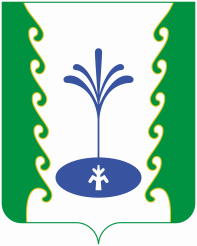 АДМИНИСТРАЦИЯ МУНИЦИПАЛЬНОГО РАЙОНА ГАФУРИЙСКИЙ РАЙОН РЕСПУБЛИКИ БАШКОРТОСТАНМУНИЦИПАЛЬНОЕ КАЗЕННОЕ ОБЩЕОБРАЗОВАТЕЛЬНОЕ  УЧРЕЖДЕНИЕ ОСНОВНАЯ ОБЩЕОБРАЗОВАТЕЛЬНАЯ ШКОЛА С. МРАКОВО МУНИЦИПАЛЬНОГО РАЙОНА ГАФУРИЙСКИЙ РАЙОН РЕСПУБЛИКИ БАШКОРТОСТАНОГРН 1020201255348453074, Гафурийский район, с. Мраково ул. Партизанская, 4Телефон:  2-63-27E-mail: s.mrakovo@mail.ruПротивоэпидемические мероприятияВремя проведенияОтветственный  0тчет овыполнении1 1.Входной фильтр.   - Опрос родителей при приеме детей о самочувствии ребенка, особенностях его самочувствия и поведения. Визуальный осмотр ребенка. Проведение термометрии электронным градусником с обязательной фиксацией в специальном журнале всех воспитанников детского сада. Воспитанники с признаками заболевания (повышенной температурой, выделениями из носа, вялые) в детский сад не принимаются Утренний прием детейРуководитель. Старшая медицинская сестра. Воспитатели.Начали с 20.03.2020 годаЗавели журналы2Организация с воспитанниками мероприятий по формированию навыков личной гигиены.  - Систематическое мытье рук с мылом.  в течение дня с периодичностью  каждые 2 часаВоспитатели. Помощники воспитателяС 19.03.2020 г3Исключить мероприятия развлекательного характера                               (праздники, развлечения, кукольные театры и др.), которые предполагают объединение групп. Полный запрет мероприятий с большим скоплением людей (детей, родителей) в стенах ДО  в течение всего срока до отмены карантинаРуководитель.  4Организация осмотра сотрудников.   Проведение первичного опроса сотрудника о состоянии здоровья. Проведение термометрии с фиксацией в специальном журнале. Работники с признаками заболевания к работе не допускаютсяперед началом рабочего процессаРуководитель Старшая медицинская сестраС 20.03.2020 г5Проведение санитарно- противоэпидемических мероприятий в ДОО в соответствии с требованиями СанПиН:   - мытье посуды с использованием дезинфицирующих средств, обладающих вирулицидным действием.   - мытье поверхностей с использованием дезинфицирующих средств, обладающих вирулицидным действием  -влажная уборка помещений   - мытье игрушек – с использованием дезинфицирующих средств, обладающих вирулицидным действием  - протирание  ручек дверей с использованием дезинфицирующих средств, обладающих вирулицидным действием    по графику приема пищидо приема детей и    во время тихого часа2 раза в день: утром, до приема детей, во время тихого часа                 (влажная уборка группового помещения, приемной, туалетной комнаты с дезинфицирующими средствами) с последующим проветриванием помещений в конце рабочего дняво время влажной уборкиРуководитель. Помощник воспитателяПомощник воспитателяВоспитатель.Помощник воспитателяС 19.03.2020 гС 19.03.2020 гС 19.03.2020 гС 19.03.2020 г6Кварцевание помещений в соответствии с инструкцией с последующим проветриванием помещений  2 раза в день в соответствии с графиком   кварцевания (во время сна,  после ухода воспитанников домой)  Помощник воспитателя. Воспитатель   Помощник воспитателя (осуществляет кварцевание  после ухода воспитанников домой)                            Нет ламп7Сквозное и одностороннее проветривание помещений:     Групповое помещение. Групповое помещение каждые 1,5 часа не менее 10 минут - перед занятиями                      (Дети находятся вне проветриваемого  помещения под присмотром взрослого) - во время прогулки детей- во время тихого часа воспитанников - после ухода воспитанников домойВоспитатель ВоспитательПомощник воспитателя  С 19.03.2020 гС 19.03.2020 гС 19.03.2020 г8.Обработка и уборка помещений массового скопления людей                               (коридоры, туалеты общего пользования, коридор административной части ДОО)  - мытье поверхностей, полов; - мытье ручек дверей с  использованием дезинфицирующих средств, обладающих вирулицидным действием - кварцевание помещений (после влажной уборки);  - проветривание помещений (после кварцевания)3 раза в день с применением дезинфицирующих средств (после привода детей в ДОУ, в обеденное время, после ухода воспитанников и сотрудников домой). Кварцевание в течение – 30 минут; Проветривание -15 минут  Помощник воспитателя  С 19.03.2020 гС 19.03.2020 гНет ламп9Использование бактерицидного облучателя  - рециркулятора в соответствии с инструкциейВ течение  дняПомощник воспитателяНет ламп10Проведение санитарно- просветительской работы с воспитанниками, сотрудниками, родителями.   Выпуск санитарных бюллетеней, размещение информации на сайте учреждения, в группах социальных сетей, в группах ватсаппостоянноРуководитель, воспитатели, под контролем старшей медицинской сестры, педиатра амбулатории, поликлиникиС начала марта 2020 года